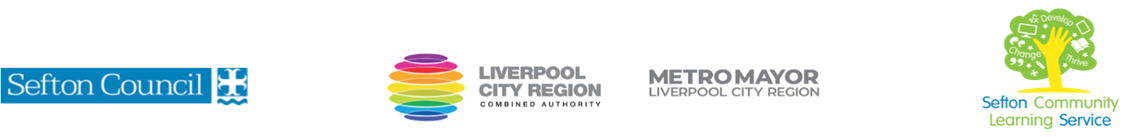 Liverpool and Ireland:  a thousand years of history (Courses are offered subject to viable numbers)Liverpool and Ireland:  a thousand years of history (Courses are offered subject to viable numbers)This course is for:Adult learners who are interested in researching the links between Liverpool and Ireland. Liverpool’s very existence is due to its links with Ireland. What will I learn:We will look at early history, then in more details from before the 1207 Charter, through Norman and Tudor times, emigration and the Great Famine to the Irish Civil War to modern timesCourse content below is subject to change based on prior knowledge and skills of each cohort.Week 1Induction; initial and diagnostic assessment; setting personal targetsIreland and Liverpool up to the end of the 13th CenturyWeek 2Liverpool 1300-1700, through Tudor times and the Civil War. Trade with IrelandIreland from 1300 – 1700:  the struggle for power. Tudors, Cromwell and the Plantation of Ulster.Week 3The 18th Century; dock development and Slave Trade; rebellion in IrelandWeek 4Early nineteenth century Ireland: hunger and emigration.Liverpool in the early nineteenth century: growth and immigrationWeek 5Ireland 1850 – 1922: Home Rule, Easter Rising and Independence.Liverpool 1850 – 1922:  railways, riots and rapid expansion.Week 61922 – 2022:  current links and what the future might hold.You will have the opportunity to discuss and set your individual learning targets with your tutor and discuss the support you might need to ensure you have an enjoyable and meaningful learning experience.Knowledge and skills needed:This is a course for complete beginners and no prior subject knowledge or skills are required.  Much of the course is research-based, so basic levels of Literacy and IT are necessary. On this course you will need to: follow verbal and written instructions and work through activities at your own pace listen and join in group discussions jot down notes to record relevant information keep your work organised in a file use a PC/laptop or tablet for research or to present your work and to access learning sites/platforms.Materials needed:At enrolment, you will need your NI number and proof of benefits (if applicable).Your tutor will provide many of the learning resources, but you will need to come prepared to the lessons with an A4 pad; pen and folder or file to keep your work organised.You can bring your own lap-tops / tablets for the research activities, but don’t worry if you don’t have one, you can use SCLS devices during sessions.It will be an advantage, but not essential, if you have access to the internet at home to extend your learning. If needed, your tutor will be able to support you with IT skills required for your course.How will I learn:Each session will consist of a dynamic tutor presentation/demonstration followed by a range of interactive activities. There will be plenty of revision and consolidation and learning will build on previous learning. Your progress will be monitored by informal assessment tasks, and you will receive verbal and written feedback from the tutor to help you make good progress.Progression routes:On completion of this course, you can progress to other courses on Local History, including those offered by the University of Liverpool, WEA, U3A etc.  Your tutor will give more detail of relevant courses in the Progression Ladder provided during your course.  SCLS offers a range of Functional Skills courses from Entry 1 up to Level 2 if you need to brush up your maths and English skills or require a qualification to support you with your career path.Sefton @ Work will be able to provide independent information, advice, and guidance to support you making informed choices for progression into further education, volunteering, or employment.